Section 2 – ReportThe Harrow COVID-19 Outbreak Control Plan covers the seven areas required by the national guidance.  It illustrates the action that is needed for different settings such as schools, care and residential homes, hostels, workplaces and health premises.  It also considers the actions needed to identify and engage the varied local communities of Harrow in the test and trace programme.  Underpinning these actions is a focus on the data that will identify where cases are occurring, in whom,  and whether there are any outbreaks at the earliest opportunity. The main document is supplemented by action cards for different settings and situations that have been identified so far.  We will add further action cards in response to the learning from outbreaks in other areas.  As part of the work we have done with communities, we have been focussing on dispelling myths and misinformation and on understanding the needs of the community.  Work with HASVO (Harrow Association of Somali Voluntary Organisations) recognised the cultural need for visual and oral information.  This has resulted in a bespoke poster with a QR code which links to a You Tube video.  The poster includes the Keep London Safe logo and so it also fits into the bigger promotional campaign.Ward Councillors’ comments  N/AFinancial Implications/Comments The COVID19 pandemic has had significant and wide ranging impact on the finances of all partner organisations and of residents across the borough.  The Government has provided a number of grants to ensure that the council and the NHS could provide local residents/patients with essential services and to manage the local impact of the pandemic.  However it is very clear that the Emergency Funding received to date by the Council of £13.1m will not cover the estimated financial impact of £44m.The Government has released one-off funding of £300 million for outbreak control plans.  Harrow’s allocation for the Track & Trace actions contained within the outbreak plan is just over £1million.  To the extent that the costs of the outbreak plan exceed the grant funding, additional resources will need to be identified across partner organisations before any additional expenditure is committed to avoid increasing the Council’s financial challenges arising from the pandemic.  Any longer term, ongoing costs will need to be considered as part of the annual budget setting process.Legal Implications/Comments The purpose of the Board is to improve health and wellbeing for the residents of Harrow and reduce inequalities in outcomes. The Board will hold partner agencies to account for delivering improvements to the provision of health, adult and children’s services social care and housing services.Harrow Council continue to work closely with Public Health England in ensuring the best information is disseminated to the community in the form of specialist advice relating to areas where outbreaks are occurring and the numbers of people suffering with COVID-19.  , and appropriate social care provision is made under  Care Act duties.Risk Management ImplicationsnoneEqualities implications / Public Sector Equality DutynoneCouncil PrioritiesThe broad work programme of public health is aligned with the council priorities outlined below. Building a Better Harrow Support those most in need Protecting Vital Public Services.Delivering a Strong local Economy for All Section 3 - Statutory Officer Clearance (Council and Joint Reports)Section 4 - Contact Details and Background PapersContact:  Carole Furlong, Director of Public Health	        Carole.Furlong@harrow.gov.ukBackground Papers:  none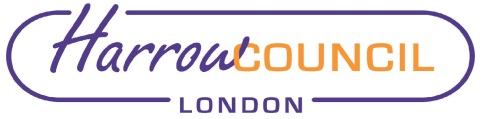 REPORT FOR:HEALTH AND WELLBEING BOARDHEALTH AND WELLBEING BOARDDate of Meeting:22 September 202022 September 2020Subject:Harrow COVID-19 Outbreak Control Plan Harrow COVID-19 Outbreak Control Plan Responsible Officer:Carole Furlong – Director of Public HealthCarole Furlong – Director of Public HealthPublic:YesYesWards affected:AllAllEnclosures:Section 1 – Summary and RecommendationsThe Outbreak Control Plan describes the multiagency response to prevention of COVID-19, and management of further outbreaks. Recommendations: This is for information only.on behalf of the*Name:  Sharon ClarkeChief Financial OfficerDate:  15/09/2020on behalf of the*Name:  Donna EdwardsMonitoring OfficerDate:  15/09/2020Name:  Corporate DirectorDate:  Ward Councillors notified: NO 